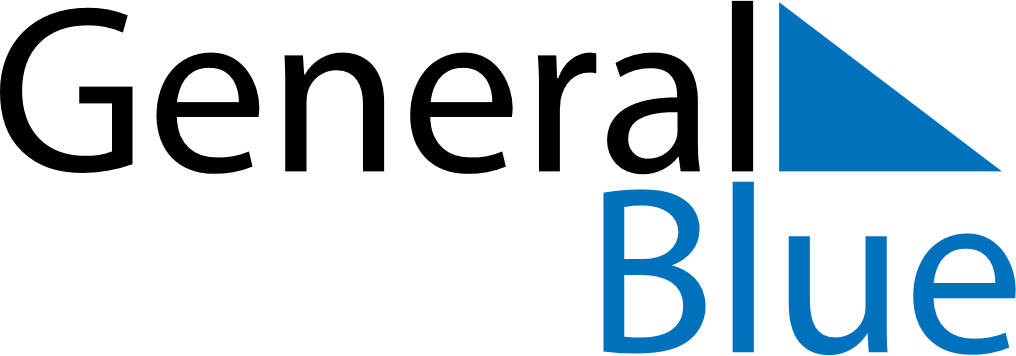 February 2023February 2023February 2023February 2023February 2023February 2023CyprusCyprusCyprusCyprusCyprusCyprusMondayTuesdayWednesdayThursdayFridaySaturdaySunday12345678910111213141516171819202122232425262728Ash SundayClean MondayNOTES